Felles budsjettforslag Tromsø kommune 2017-2020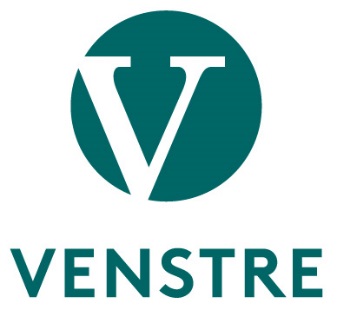 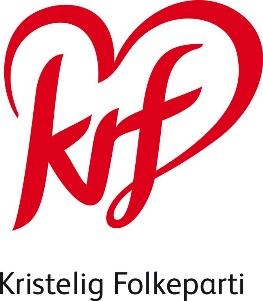 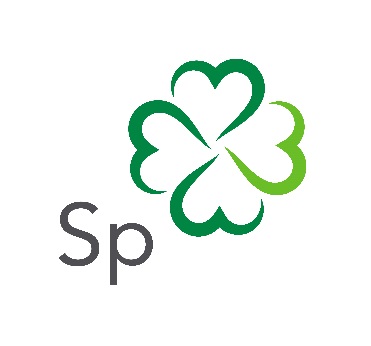 2. Gjeldende takstgrunnlag etter alminnelig taksering og senere takstfastsettinger vedtas økt med 10%. Eiendomsskatten for 2016 skrives ut med skattesats 4,8 promille for boligeiendommer og 7,0 promille for alle andre eiendommer.Bunnfradrag for godkjente boenheter settes til kr. 250 000,-.Eiendomsskatt og kommunale eiendomsavgifter forfaller to ganger i året.5. Ansvarsrammene vedtas i henhold til tabell 1 Hovedoversikt – drift med følgende endringer.10. Investeringsbudsjett vedtas i henhold til budsjettskjema 2A og 2B, med følgende endringer14. Nye avlastningsboliger på Sommerlyst bygges så raskt som mulig15. Det legges fram sak til kommunestyret om vurdering av konkurranseutsetting av renhold og næringsavfall i løpet av våren 201716. Tromsø kommune følger de nasjonale føringene som er gjort i statsbudsjettet ved å styrke lærerinnsatsen på 1-4.klasse.17. Prinsipper for SFO-priser med henhold til søskenmoderasjon og lavere SFO-priser for lavinntektsfamilier legges fram for kommunestyret i løpet av første halvår 2016.Endringer driftNavn20162017201820191002Internasjonal rådgiver-750 000-750 000-750 000-750 00010022-årig nettprosjekt-2 000 000-2 000 000001002Rekruttering til fellespost-1 000 000-1 000 000-1 000 000-1 000 0001102Ikke nedleggelse av kunstisbanen1 200 0001 200 0001 200 0001 200 0001102Styrking av vedlikehold bygg5 000 00010 000 00015 000 00020 000 0001102Konkurranse av renhold-5 000 000-5 000 000-5 000 000-5 000 0001102HMS-budsjett-500 000-500 000-500 000-500 0001102Styrking digitalisering1 000 0001 000 0001 000 0001 000 0001103Reduksjon eiendomsskatt12 000 00012 000 00012 000 00012 000 0001201Tilskudd Vitensenteret750 000750 000750 000750 0001201Ingen særkommunal lærerøkning-10 500 000-17 500 000-24 500 000-24 500 00012014H Holt500 000500 000500 000500 0001201Inn på tunet500 000500 000500 000500 0001201Ingen økning i SFO-priser1 150 0001 150 0001 150 0001 150 0001201Etter og videreutdanning3 000 0003 000 0003 000 0003 000 0001201Beholde leirskolen001 600 0001 600 0001201IKT-løft i skolen2 500 0002 500 0002 500 0002 500 0001203Styrking PsykHjelpa250 000250 000250 000250 0001203Opptrappingsplan for helsesøstre1 400 0002 800 0004 200 0005 600 0001302Styrking av Gatejuristen250 000250 000250 000250 0001302Styrking av krisesenteret500 000500 000500 000500 0001302Fritidskort for ungdom1 000 0001 000 0001 000 0001 000 0001303Sjøtun sanitetssenter500 000500 000500 000500 0001303ATA-tid økes til 52%-10 000 000-10 000 000-10 000 000-15 000 0001303Tilpassing av tjenesteprofil-10 000 000-10 000 000-10 000 000-15 000 0001401Reduserte kantinesubsidier-400 000-400 000-400 000-400 0001401Internpris trykking-1 200 000-1 200 000-1 200 000-1 200 0001401Styrking Dyrebeskyttelsen100 000100 000100 000100 0001401Dobling frivilligmillion1 000 0001 000 0001 000 0001 000 0001401Kulturskolepriser på 2015-nivå1 000 0001 000 0001 000 0001 000 0001401Beholde bibliotek i Kroken650 0001 300 0001 300 0001 300 0001401Søkbare midler for alkoholfrie ungdomsarr.500 000500 000500 000500 0001401Den kulturelle spaserstokk500 000500 000500 000500 0001402Utstyrsbasen Turbo600 000600 000600 000600 0001402Beholde bibliotek i Storelva-prosjektet1 300 0001 300 0001 300 0001 300 0001501Reduserte gebyr miljøhus500 000500 000500 000500 0001502Ikke overta sentrumsroder-1 800 000-1 800 000-1 800 000-1 800 0001502Styrking av vintervedlikehold1 000 0001 000 0001 000 0001 000 0001502Driftsmidler Tromsømarka1 000 0001 000 0001 000 0001 000 0001502Opptrappingsplan reduksjon0-5 000 000-5 000 000-5 000 0009909Netto renter og avdrag2 000 0004 000 0006 000 0008 000 000Navn201620172018201967xxNye gang og sykkelveier10 000 00010 000 00010 000 00010 000 00067xxSikring skolevei10 000 00010 000 00010 000 00010 000 00020 000 00020 000 00020 000 00020 000 000